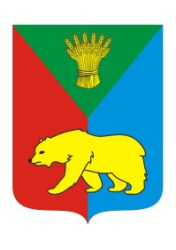  РОССИЙСКАЯ ФЕДЕРАЦИЯИРКУТСКАЯ ОБЛАСТЬ ИРКУТСКИЙ РАЙОН ХОМУТОВСКОЕ МУНИЦИПАЛЬНОЕ ОБРАЗОВАНИЕАДМИНИСТРАЦИЯПОСТАНОВЛЕНИЕОт 09.11.2014 г № 204 о/д          с.ХомутовоОб основных направлениях бюджетной и налоговой политики Хомутовского муниципального образования на 2015 год  и плановый период 2016 и 2017 годов Руководствуясь Бюджетным кодексом Российской Федерации, Федеральным законом от 06.10.2003 № 131-ФЗ "Об общих принципах организации местного самоуправления в Российской Федерации", Уставом Хомутовского муниципального образования, Положением о  бюджетном процессе, утвержденным решением Думы Хомутовского муниципального образования от 18.07.2008 №11-37/дспПОСТАНОВЛЯЮ:Утвердить  основные направления бюджетной и налоговой политики  Хомутовского муниципального образования на 2015 год и плановый период 2016 и 2017 годов (Приложение №1).Опубликовать настоящее постановление в установленном законом порядке.Контроль за исполнением данного постановления возложить на заместителя Главы администрации по экономике и финансам А.В. Иваненко.Глава                                                                            В.М.КолмаченкоПриложение N 1к Постановлению Главы администрация Хомутовского муниципального образованияот __________ N _____Основные направления бюджетной политики
на 2015 год и плановый период 2016 и 2017 годов Хомутовского муниципального образованияВ основу бюджетной политики на 2015 год и на плановый период 2016 и 2017 годов положены стратегические цели развития страны, сформулированные в указах Президента Российской Федерации от 7 мая 2012 года, Концепции долгосрочного социально-экономического развития Российской Федерации на период до 2020 года, Основные направления деятельности Правительства Российской Федерации на период до 2018 года, положения Бюджетного послания Президента Российской Федерации о бюджетной политике в 2015 – 2017 годах (далее – Бюджетное послание), а также  цели развития Хомутовского муниципального образования, сформулированные в программе социально-экономического развития Хомутовского муниципального образования утвержденной решением Думы Хомутовского муниципального образования от 18.07.2012 № 49-219/дсп, с учетом прогноза социально-экономического развития Хомутовского муниципального образования на 2015-2017 гг.1. Основные направления и подходы бюджетной политики на 2015 год и плановый период 2016 и 2017 годовПри подготовке местного бюджета на 2015 год и на плановый период 2016 и 2017 годов были учтены следующие условия прогноза социально-экономического развития Российской Федерации, положенные в основу формирования федерального бюджета на 2015 год и на плановый период 2015 и 2017 годов:прогнозируемое замедление экономического роста в России, причинами которого является снижение темпов мирового экономического роста, снижение цен на нефть и внутренние проблемы российской экономики;выявленное снижение большинства параметров последнего макроэкономического прогноза от соответствующих параметров, взятых за основу при подготовке федерального бюджета на 2014 год и на плановый период 2016 и 2017 годов;исчерпавшая свои возможности модель постоянного роста бюджетных расходов, основанная на высоких темпах экономического развития и растущих ценах на ресурсы;снижение устойчивости федерального бюджета за счет роста доли нефтегазовых доходов, с одной стороны, и увеличения «длящихся» социальных обязательств – с другой;формирование проекта федерального бюджета на 2015 год и на плановый период 2016 и 2017 в условиях сокращения ранее прогнозируемых доходов. В связи с этим необходимость разработки алгоритмов использования различных источников финансирования в случае непрогнозируемого увеличения бюджетного дефицита.Учитывая вышеперечисленные условия, а также принятые при этом обязательства, отраженные в программе социально-экономического развития Хомутовского муниципального,  образования, утвержденной решением Думы Хомутовского муниципального образования от 18.07.2012 № 49-219/дсп (далее – ПСЭР) основными направлениями бюджетной политики Хомутовского муниципального образования в 2015-2017 г. определить: повышение эффективности расходов и переориентация бюджетных ассигнований в рамках существующих бюджетных ограничений на реализацию приоритетных направлений государственной политики;проведение социально-экономических преобразований, направленных на повышение эффективности деятельности всех участников экономических отношений;реализация положений Указа Президента Российской Федерации от 07.05. 2012 г № 460 "О мерах государственной поддержки культуры и искусства";осуществление бюджетного планирования на основе стратегии социально-экономического развития Хомутовского муниципального образования, определенной ПСЭР при условии достижения сбалансированности бюджета;удовлетворение потребностей граждан Хомутовского муниципального образования в услугах культурно-досуговой  деятельности, физкультуры, спорта, обеспечения их социальных гарантий, в том числе  по переселению граждан из ветхого и аварийного жилья.Проект бюджета Хомутовского муниципального образования на 2015 год и  плановый период 2016 и 2017 годов (далее - проект бюджета) сформировать в соответствии со следующими базовыми подходами:формирование бюджетных параметров исходя из необходимости безусловного исполнения действующих расходных обязательств, в том числе – с учетом их оптимизации и повышения эффективности использования финансовых ресурсов;минимизация рисков несбалансированности местного бюджета при бюджетном планировании;обеспечение сбалансированности и повышение устойчивости местного бюджета, снижение его зависимости от межбюджетных трансфертов в долгосрочной перспективе;сравнительная оценка эффективности новых расходных обязательств с учетом сроков и механизмов их реализации;использование механизмов повышения результативности бюджетных расходов, стимулов для выявления и использования резервов для достижения планируемых (установленных) результатов;увеличение доли целевых программ в структуре расходов бюджета, поэтапное внедрение программно-целевого метода;неувеличение налоговой нагрузки за счет повышения эффективности расходов и их концентрации на приоритетных направлениях развития Хомутовского муниципального образования;достижение измеримых, общественно значимых результатов, при выявлении  и эффективном использовании внутренних резервов;контроль недопущения кредиторской задолженности по заработной плате и выплатам во внебюджетные фонды, сокращение существующей и недопущение появления просроченной кредиторской задолженности по другим расходным обязательствам;обеспечение обоснованного и взвешанного подхода к увеличению и принятию новых расходных обязательств.2. Основные направления налоговой политики и бюджетной политики в сфере управления доходами на 2015 год и плановый период 2016 и 2017 годовВ целях обеспечения стабильности доходной базы бюджета Хомутовского муниципального образования и финансового обеспечения полномочий органов местного самоуправления за счет собственных доходов приоритетными направлениями налоговой политики и бюджетной политики в сфере управления доходами определить:оптимизацию существующей системы налоговых льгот и освобождений;осуществление взаимодействия с крупнейшими плательщиками налоговых и неналоговых доходов в бюджет Хомутовского муниципального образования, с налоговыми и контролирующими органами государственной власти, в целях повышения уровня собираемости налогов, улучшения информационного обмена, а также легализации заработной платы;обеспечение благоприятных условий для реализации мероприятий по поддержке, развитию и устойчивой деятельности на территории Хомутовского муниципального образования малого бизнеса, в том числе развитие рынка социальных услуг;увеличение налоговой базы по местным налогам через осуществление необходимых мероприятий по понуждению граждан, проживающих на территории Хомутовского муниципального образования к оформлению прав собственности на недвижимое имущество;развитие и совершенствование механизмов обеспечения эффективности использования муниципального имущества, обеспечение полноценного учета путем оптимизации количественного и качественного состава имущества, в том числе земельных ресурсов;выявление и принятие мер по оформлению прав собственности ХМО на бесхозяйное имущество;обеспечение публичности и прозрачности процесса принятия муниципальных правовых актов Хомутовского муниципального образования в области налогообложения.3.  Основные направления в части выявления резервов повышения эффективности использования бюджетных средствПри выявлении резервов повышения эффективности использования бюджетных средств определить следующие основные направления:оптимизация расходов на закупку товаров, работ, услуг для муниципальных нужд, при этом учитывая чтобы сокращение бюджетных ассигнований на закупку товаров, работ и услуг не приводило к снижению качества и (или) объемов закупаемых товаров, работ и услуг. Высвобождаемые в результате реализации данных мер ресурсы в первоочередном порядке направлять на финансовое обеспечение задач, сформулированных в Указах Президента Российской Федерации от 7 мая 2012 года;проведение мер, направленных на повышение производительности труда в бюджетном секторе, проведение структурных реформ, оптимизация штатной численности муниципальных учреждений;активное использование механизмов частно-муниципального партнерства, позволяющих привлечь инвестиции и услуги частных компаний для решения муниципальных задач;повышение адресности социальной поддержки граждан;доработка (пересмотр) муниципальных программ с целью обеспечения взаимосвязи поставленных целей и бюджетных ограничений;привлечение дополнительных средств Федерального бюджета, бюджета Иркутской области через участие в федеральных и региональных программах;координация «дорожных карт» изменений в социальной сфере, по срокам реализации модернизационных мер, объемам финансирования и темпам достижения целевых показателей по оплате труда;ориентация учреждений на увеличение доли платных услуг.Начальник экономического отдела                                          И.А. Михалева